What is TOK? – Searching for Sugarman   Detroit, Michigan, USA										                    Capetown-Pretoria, South Africa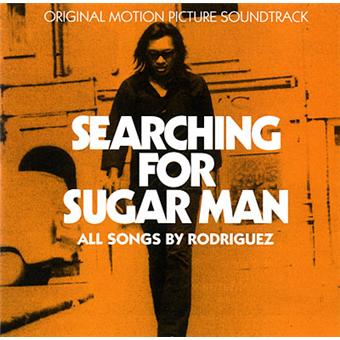 